lMADONAS NOVADA PAŠVALDĪBA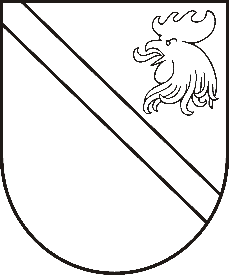 Reģ. Nr. 90000054572Saieta laukums 1, Madona, Madonas novads, LV-4801 t. 64860090, e-pasts: pasts@madona.lv ___________________________________________________________________________MADONAS NOVADA PAŠVALDĪBAS DOMESLĒMUMSMadonā2021.gada 18.maijā						            		 Nr.192									               (protokols Nr.12, 10.p.)Par finansējuma piešķiršanu dīķa labiekārtošanai	Barkavas pagasta pārvaldes vadītājs Aigars Šķēls ziņo, ka Barkavas pagasta pārvalde turpina teritorijas sakārtošanas ietvaros Barkavas dīķa labiekārtošanas darbus. Finansējums bija paredzēts 2020. gada investīciju plānā, taču, ņemot vērā Latvijā izsludināto ārkārtas stāvokli, darbi tika apturēti. Ņemot vērā to, ka šī teritorija vasaras laikā ir iecienīta vietējo iedzīvotāju vidū, kā atpūtas laukums, tā attīstība Barkavas iedzīvotājiem ir nepieciešama.	Līdz šim tika izstrādāta tehniskā dokumentācija laukuma labiekārtošanai. Darbu izpilde tiek sadalīta divās daļās, kuras abas var veikt netraucēti.	Ir veikts iepirkums rotaļu laukuma elementu uzstādīšanai. Darbi sevī iekļauj rotaļu laukuma komplekta uzstādīšanu. Šūpoļu uzstādīšanu, galdu uzstādīšanu, velo novietnes un atkritumu urnu uzstādīšana. Lētākais atbilstošais piedāvājums EUR 9258,00 bez PVN, ar PVN EUR 11 202,18. Pēc darbu paveikšanas dīķa teritorijā būs labiekārtots laukums, kur vecāki ar bērniem, kā arī pārējie iedzīvotāji, varēs pavadīt brīvo laiku.	Noklausījusies A. Šķēla sniegto informāciju, ņemot vērā 18.05.2021. Finanšu un attīstības komitejas atzinumu, atklāti balsojot:  PAR –  11 (Agris Lungevičs, Aleksandrs Šrubs, Andris Sakne, Antra Gotlaufa, Artūrs Grandāns, Gunārs Ikaunieks, Ivars Miķelsons, Kaspars Udrass, Rihards Saulītis, Valda Kļaviņa, Zigfrīds Gora), PRET – NAV, ATTURAS – NAV, Madonas novada pašvaldības dome NOLEMJ:1.	Piešķirt finansējumu dīķa labiekārtošanas darbu veikšanai Barkavas pagastā EUR 11 202,00 apmērā (vienpadsmit tūkstoši divi simti divi euro, 00 centi) apmērā no Madonas novada pašvaldības budžeta nesadalītajiem līdzekļiem.Domes priekšsēdētājs						    A.Lungevičs Šķēls 29426366